Read on blog or Reader Faith and His Promises 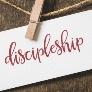 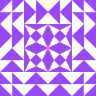 